  ПОСЛЕДСТВИЯ ПОТРЕБЛЕНИЯ НАРКОТИКОВПсихическая зависимость  от  наркотиковЧерез два-три месяца регулярного потребления наркотиков человек постепенно утрачивает способность продуктивно работать, перестаёт за собой ухаживать. Обычные житейские радости начинают отходить на второй план, главным становится стремление добыть наркотик.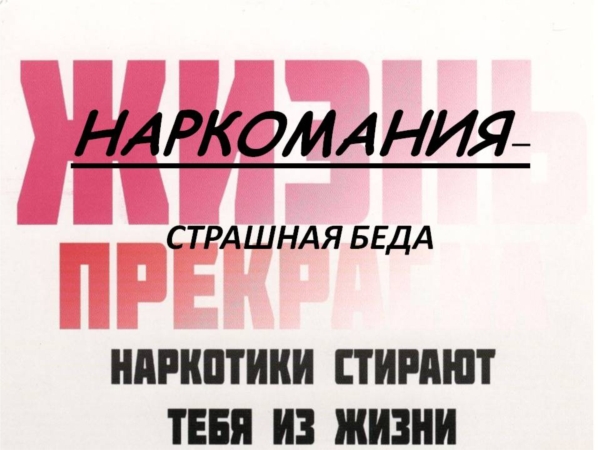 Со временем этот процесс достигает крайней степени: наркотик становится смыслом жизни. Наркоман добывает его всеми возможными способами, продаёт всё из дома, идёт на преступления, полностью утрачивает человеческий облик. В сознании укореняется представление, что жизнь без наркотика невозможна.ПСИХИЧЕСКАЯ ЗАВИСИМОСТЬ НЕИЗЛЕЧИМА!Физическая зависимость от наркотиковФизическая зависимость появляется, когда наркотик становится необходимым компонентом нормальной работы организма. Если не удаётся вовремя очередной раз принять «дозу», у человека начинается «ломка».
Она развивается, в зависимости от стажа наркотизации, через 12-48 часов после последнего принятия наркотика.Внешне это выглядит так: невыносимые боли во всём теле, чаще всего в мышцах и в области живота, сильный зуд, который приводит к заметным  «расчёсам», озноб,  лихорадка, зевота, слюно и слёзотечение. Выраженная сухость кожи. Понос и рвота могут быть одновременно.Наркоман не может спать, не находит себе места, зрачки сильно расширены.При некоторых видах наркомании появляется жёсткий зуд вен (хочется зубами вырвать), «ползанье» по коже и под кожей.
Больной впадает в тоску, его охватывает тревога, злобное беспокойство, раздражительность. Нередко развивается психоз- острое  расстройство сознания, когда нарушается восприятие реальной действительности, появляются галлюцинации, возникает бред преследования. Наркоман мечется, совершает  нелепые поступки может пойти на самоубийство.
Через год-два с того момента, как человек начал регулярно потреблять наркотики эффект от принимаемых препаратов заметно снижается. При этом остаётся сильная физическая зависимость. В этот период наркоман принимает наркотик уже не для того, чтобы получить удовольствие. А для того, чтобы не наступила «ломка». Человек превращается  в типичного «раба наркотика»Бесконечная череда болезнейПри употреблении наркотиков истощаются и изнашиваются внутренние органы.Вы становитесь уязвимыми для многих болезней — иммунитет снижается и сил на защиту не остаётся. Микробы с током крови попадают в головной мозг, лёгкие, печень, почки и образуют там абсцессы-гнойники. Абсцесс мозга может привести к параличу, слабоумию и смерти. Сердце уже не справляется с обычными нагрузками. Обмен веществ при приёме наркотиков настолько ускорён, что больные дряхлеют буквально на глазах: все наркоманы выглядят старше своего возраста — так изношены их ткани и органы.Большинство наркоманов умирает в молодом возрасте: в результате передозировки,  самоубийства  либо по причине соматических заболеваний, таких как сепсис, почечная, печёночная, сердечная недостаточность, которые обусловлены приёмом наркотиков.В среднем продолжительность жизни наркоманов укорачивается  на 20-30 лет.Риск заражения инфекционными заболеваниямиВнутривенное введение наркотиков повышает риск заражения инфекционными заболеваниями, возбудитель которых передаётся через кровь. Это сифилис, гепатит В, ВИЧ-инфекция. У наркоманов риск заболевания ВИЧ в 4 раза больше, чем у гомосексуалистов.Так в республике Башкортостан около 30% ВИЧ инфицированных составляют лица, потребляющие наркотики.ВИЧ через некоторое время становится причиной развития СПИДа — заболевания, которое неизбежно заканчивается смертью.80% хронических наркоманов заражены ВИЧ и вирусным гепатитом.Отсутствие семьи и детейСемья для наркомана — источник дохода, крыша над головой. Собственную семью  наркоманы образуют  редко и только с прагматичными целями. Если семья образовалась до начала наркотизации, то с началом злоупотребления она очень быстро распадается.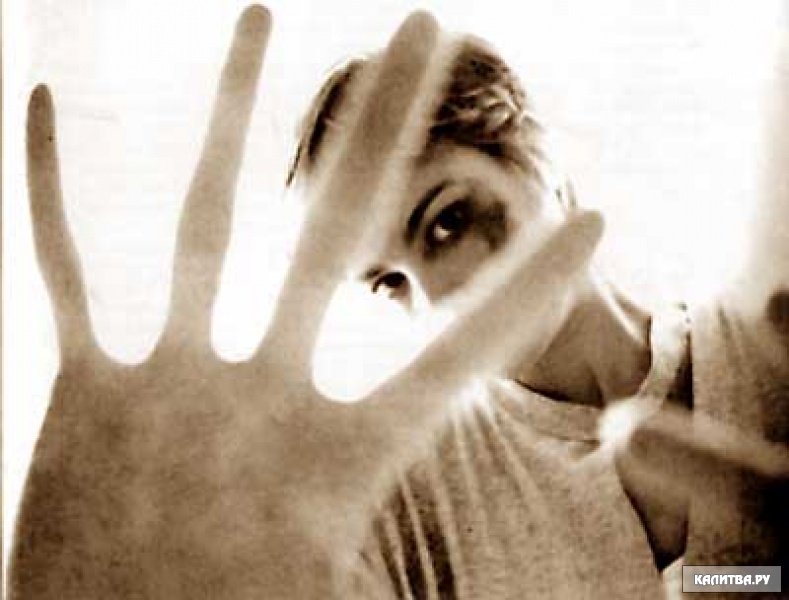 Дети у наркоманов рождаются редко!